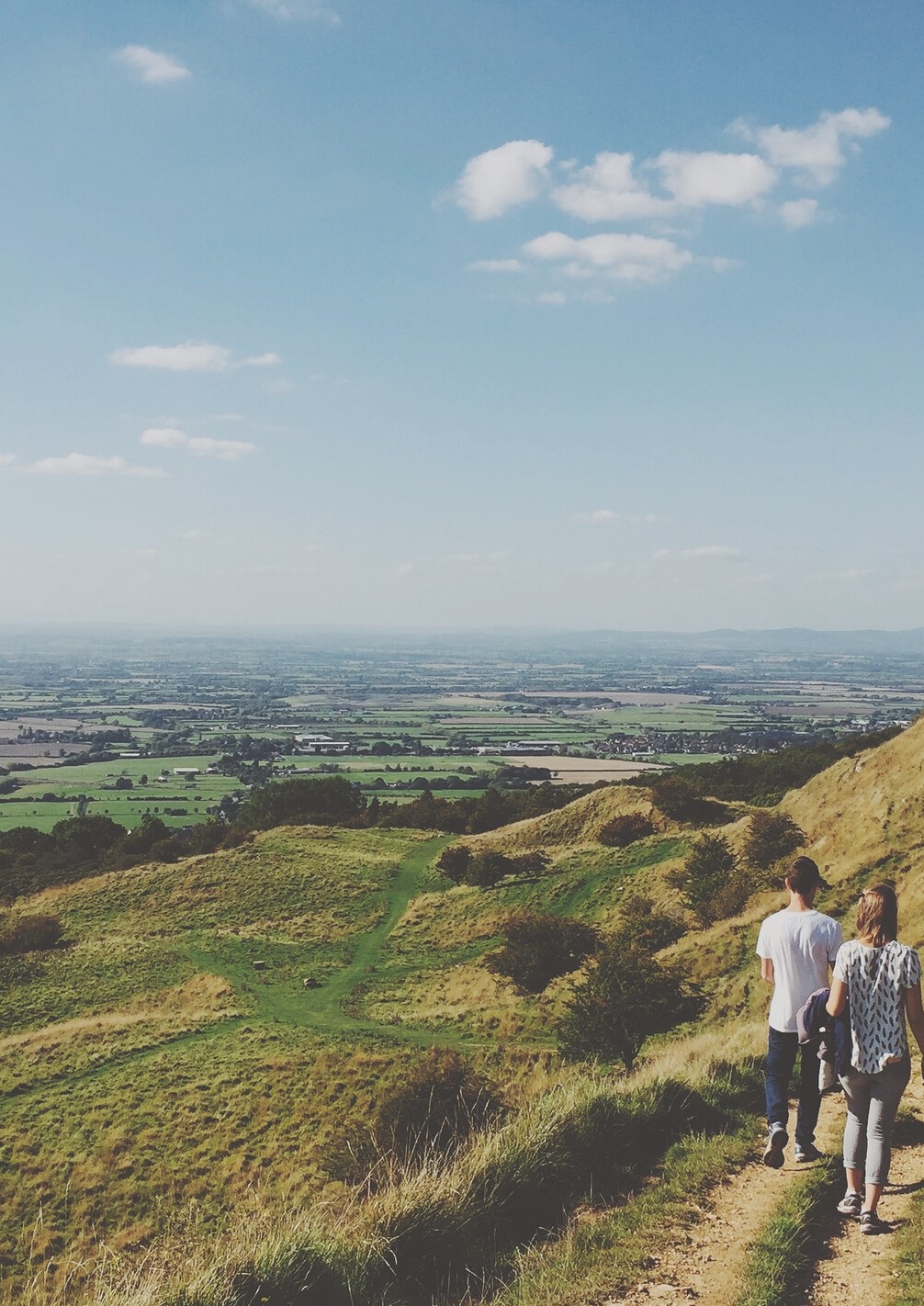 febrero